Р О С С И Й С К А Я   Ф Е Д Е Р А Ц И Я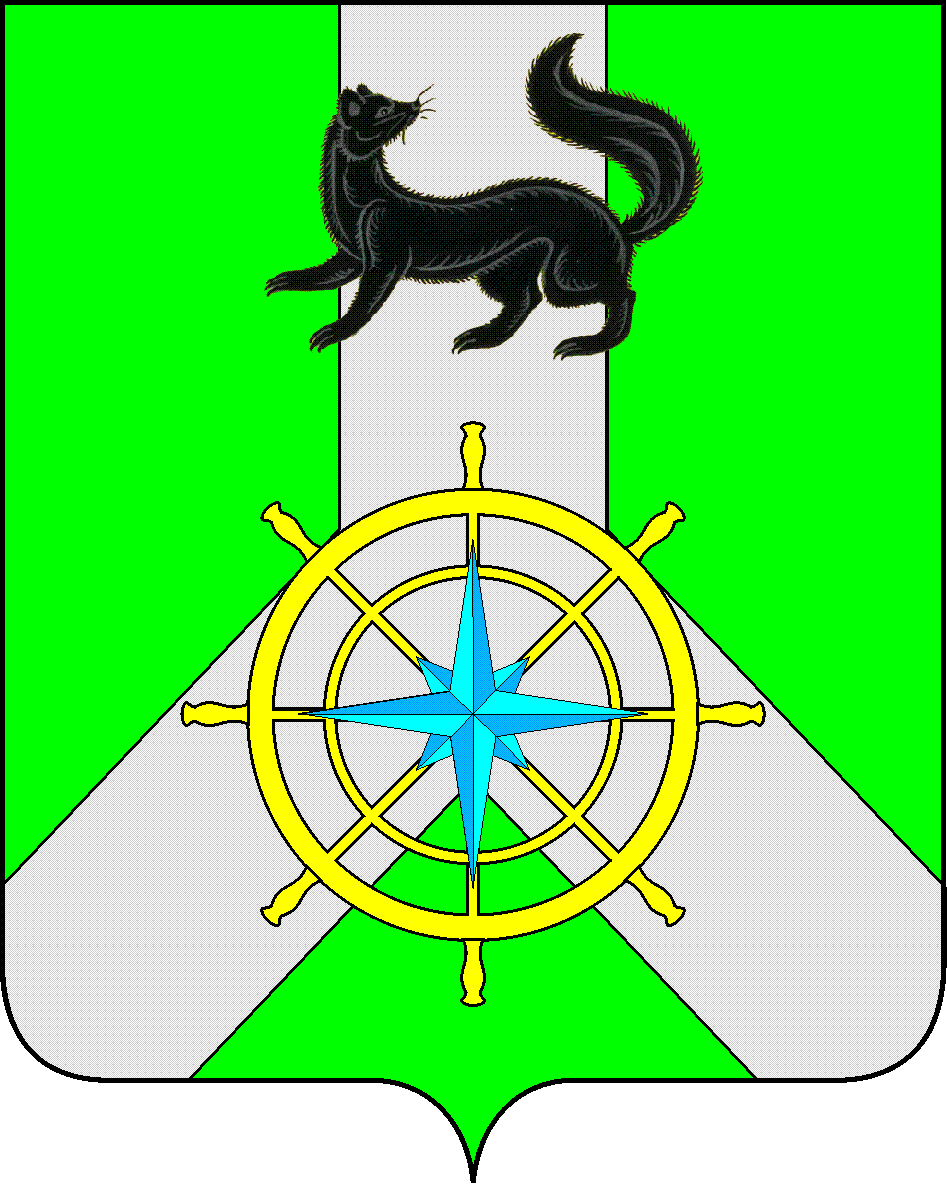 И Р К У Т С К А Я   О Б Л А С Т ЬК И Р Е Н С К И Й   М У Н И Ц И П А Л Ь Н Ы Й   Р А Й О НА Д М И Н И С Т Р А Ц И Я П О С Т А Н О В Л Е Н И ЕВ соответствии со статьей 11.10 Земельного Кодекса Российской Федерации, Федеральным законом от 24.07.2007г. №221-ФЗ «О кадастровой деятельности», пунктом 2 статьи 3.3, пунктом 7 статьей 3.5. Федерального закона от 25.10.2001г. №137-ФЗ «О введении в действие Земельного кодекса Российской Федерации», Приказом Федеральной службы государственной регистрации, кадастра и картографии от 19 апреля 2022 г. № П/0148 "Об утверждении требований к подготовке схемы расположения земельного участка или земельных участков на кадастровом плане территории и формату схемы расположения земельного участка или земельных участков на кадастровом плане территории при подготовке схемы расположения земельного участка или земельных участков на кадастровом плане территории в форме электронного документа, формы схемы расположения земельного участка или земельных участков на кадастровом плане территории, подготовка которой осуществляется в форме документа на бумажном носителе", Уставом муниципального образования Киренский район, рассмотрев заявление  администрации Петропавловского сельского поселения, схему расположения земельного участка на кадастровом плане территории, Администрация Киренского муниципального района П О С Т А Н О В Л Я Е Т :Утвердить схему расположения земельного участка на кадастровом плане территории из земель населенных пунктов с кадастровым номером 38:09:140201:ЗУ1, расположенного по адресу: Российская Федерация, Иркутская область, муниципальный район Киренский, сельское поселение Петропавловское, деревня Орлова, улица Центральная, общей площадью 5431,0 кв.м., разрешенное использование: автомобильная дорога общего пользования местного значения.Утвердить схему расположения земельного участка на кадастровом плане территории из земель населенных пунктов с кадастровым номером 38:09:140201:ЗУ1, расположенного по адресу: Российская Федерация, Иркутская область, муниципальный район Киренский, сельское поселение Петропавловское,  деревня Орлова, улица Набережная, общей площадью 1823,0 кв.м., разрешенное использование: автомобильная дорога общего пользования местного значения.Утвердить схему расположения земельного участка на кадастровом плане территории из земель населенных пунктов с кадастровым номером 38:09:140102:ЗУ1, расположенного по адресу: Российская Федерация, Иркутская область, муниципальный район Киренский, сельское поселение Петропавловское,  село Петропавловское, улица Строительная, общей площадью 1983,0 кв.м., разрешенное использование: автомобильная дорога общего пользования местного значения.Утвердить схему расположения земельного участка на кадастровом плане территории из земель населенных пунктов с кадастровым номером 38:09:000000:ЗУ1, расположенного по адресу: Российская Федерация, Иркутская область, муниципальный район Киренский, сельское поселение Петропавловское,  село Петропавловское, улица Совхозная, общей площадью 3055,0 кв.м., разрешенное использование: автомобильная дорога общего пользования местного значения.Утвердить схему расположения земельного участка на кадастровом плане территории из земель населенных пунктов с кадастровым номером 38:09:000000:ЗУ1, расположенного по адресу: Российская Федерация, Иркутская область, муниципальный район Киренский, сельское поселение Петропавловское,  село Петропавловское, улица Советская, общей площадью 14557,0 кв.м., разрешенное использование: автомобильная дорога общего пользования местного значения.Утвердить схему расположения земельного участка на кадастровом плане территории из земель населенных пунктов с кадастровым номером 38:09:140101:ЗУ1, расположенного по адресу: Российская Федерация, Иркутская область, муниципальный район Киренский, сельское поселение Петропавловское,  село Петропавловское, улица Учительская, общей площадью 1667,0 кв.м., разрешенное использование: автомобильная дорога общего пользования местного значенияСрок действия настоящего постановления два года со дня подписания настоящего постановления.Схему расположения земельного участка на кадастровом плане территории разместить на официальном сайте Киренского района  в разделе «Земельные участки» в срок не более пяти рабочих дней.Мэр района                                                                                                       К.В.СвистелинСОГЛАСОВАНО:Правовой отдел:             		          				 Исп.: Е.С. Антипинаот 5 апреля 2024 года№ 161г. Киренскг. КиренскОб утверждении схемы расположения земельного участкаОб утверждении схемы расположения земельного участка